Robeson County Partnership for Children, Inc. (RCPC)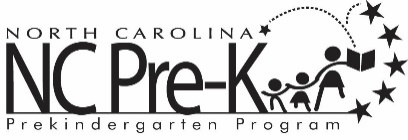 Robeson County NC Pre-K Committee MeetingJune 8, 2021 Immediately following the RCPC Board of Directors Meeting that begins at 12:00 PMVia Zoom:https://zoom.us/j/91036559090?pwd=ZWZtWk43bTN4TjZIMURYK2dBeVJ6QT09Meeting ID: 910 3655 9090Passcode: 273127Call In: 1-301-715-8592*Space will be available whereby members of the public may listen to the meeting at:Robeson County Partnership for Children, Inc. Board Room210 E. Second StreetLumberton, NC 28358Call to OrderPublic CommentApproval of Minutes Review minutes from the April 13, 2021 committee meeting.Action ItemsAnnual Program PlanningBackground:  The NC Pre-K Committee must approve all slot and rate allocations.Issue: The NC Pre-K Committee approved a slot & rate plan for the 2020-2022 school years. Since this approval, Dr. Williamson, PSRC Superintendent has decided to allocate Title I funding to three classrooms that were not previously funded with these dollars (Magnolia, Piney Grove, St. Pauls).  The management of these classrooms will change from Shining Stars to Title I which will affect the slot allocations and reimbursement rates.Recommendation: It is recommended that the Committee review and consider approving the revised 2020-2022 NC Pre-K Plan.FY 2021-2022 Contract Budgets Background:  The NC Pre-K Committee is responsible for approving the next fiscal year’s contract budgets.Issue: The line item allocations for each budget are provided for review. Recommendation:  It is recommended that the Committee review and consider approving the 2021-2022 FY contract budgets.2021 NC Pre-K Summer Learning Program Background:  The NC Pre-K Summer Learning Program is intended to provide supplemental summer learning services to at-risk rising kindergartners to mitigate potential learning loss due to the COVID-19 pandemic and ensure children enter kindergarten prepared to succeed.Issue: DCDEE encourages contracting agencies to collaborate with local community partners and the NC Pre-K Committee to determine if this optional Summer Learning Program could be implemented in accordance with the guidelines.Recommendation:  It is recommended that the Committee consider supporting RCPC in providing the Summer Learning Program.Non-Action ItemsCommunity & Recruitment Update – Rhiannon Chavis-Wanson	ECERS Update – Rhiannon Chavis-WansonPlacement Update – Rhiannon Chavis-WansonSite Updates – Rhiannon Chavis-WansonUpdates from DCDEE – Rhiannon Chavis-WansonYear to Date Financial Report – Lindsay Mejia   Next Meeting Date:	The next committee meeting is scheduled for August 10, 2021 upon the adjournment of the Smart Start Board of Directors Meeting. Adjournment